ATA DE DEFESA DE TRABALHO DE CONCLUSÃO DE CURSO II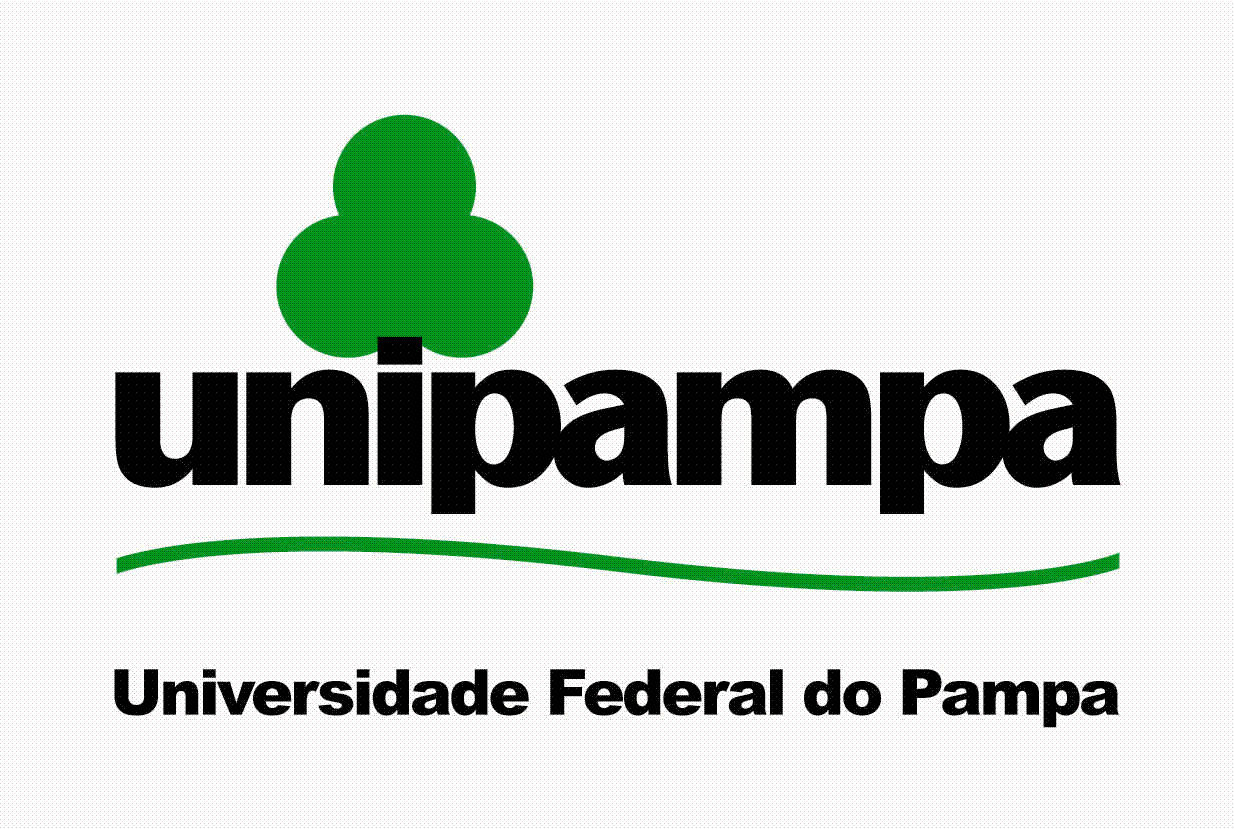 ATA DE DEFESA DE TRABALHO DE CONCLUSÃO DE CURSO /anoAo(s) ............ dias do mês de .............................. de dois mil e .......... reuniram-se, na .............................. da UNIPAMPA, Campus São Borja, para apresentação do Trabalho de Conclusão de Curso, que serve como requisito parcial para a obtenção do título de Relações Públicas com Ênfase em Produção Cultural. O referido trabalho de conclusão de Curso intitulado..................................................................................................., apresentado pelo(a) graduando(a) ............................................................................ para a Banca Examinadora, composta pelos professores: ............................................................, ..............................................................e ..................................................................... obteve a média final de ............................. . Nada mais tendo a relatar, encerro e assino a presente ATA com os demais componentes da Banca.Prof.(a) .................................................................................................(Orientador (a))Prof. (a) ……………………………………………………………………(avaliador(a))Prof. (a) ……………………………………………………………………(avaliador(a))Observações: (   ) Com recomendações   (   ) Sem recomendações____________________________________________________________________________________________________________________________________________________________________________________________________________________________________________________________________________